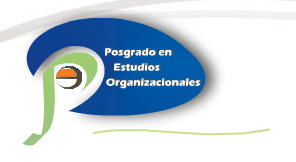 FORMATO de avance y desempeño trimestral (maestría y doctorado)Nombre de UEA inscrita(s) en el trimestre que cursó y su calificaciónPorcentaje de avance alcanzado en el desarrollo de su Idónea comunicación de resultados (ICR) en maestría o Tesis doctoral (TD) en  doctorado (según sea el caso): __________Señale los capítulos o documentos que ha elaborado en el avance de su ICR o TD y anexe en formato digitalSeñale las actividades y capítulos o documentos que pretende realizar de su ICR o TD en el trimestre al que se inscribirá Conforme al avance realizado en su ICR o TD elabore un cronograma breve con las actividades principales que requiere desarrollar para la conclusión de su borrador íntegro de su ICR o TDIndique cualquier consideración que resulte necesaria para que la Comisión del PEO pueda apreciar adecuadamente su situación académicaSi tuvo suspensión de beca CONACYT indique el periodo: ________________________Con el objeto de actualizar su expediente, en la inscripción anual al trimestre invierno(I) deberá presentar un informe en el que señale su trayectoria académica en los siguientes rubros:Obtención de premio, distinción, reconocimiento, cargo o membrecía Realización de movilidad, indique características de la misma: institución, periodo, objeto de la movilidadProducción académica: ponencias, artículos, capítulos en libros, libros, etc. (los probatorios de este rubro deberán contar con portada, índice, página legal, ISBN o ISSN)Asistencia a Congresos, Seminarios, Coloquios, Diplomados, Cursos etc.Participación en proyectos de investigación vigentes indicando: nombre del proyecto, responsable académico, institución (es) participantes, y fuente de financiamiento.Dicho informe deberá contener como anexo los documentos probatorios en formato electrónico en versión PDF  Firma de aprobación de avance y desempeño trimestral__________________________TutorNombre y firmaEl alumno deberá entregar a la Coordinación del Posgrado en Estudios Organizacionales este formato con la firma de su tutor de tesis y los anexos probatorios correspondientes en formato digital antes de la fecha de inscripciónFechaTrimestreMatrículaNombre Nombre del Tutor Título de Idónea comunicación de resultados (ICR) o Tesis doctoral (TD) (según sea el caso) Nombre de UEACalificaciónACTIVIDADDESCRIPCIÓN123TRIMESTREACTIVIDADInforme sobre trayectoria académicaEn caso de no presentar sus avances y  la firma del tutor en el presente formato,  el alumno no podrá realizar su inscripción respectiva